Dojo Plouescatais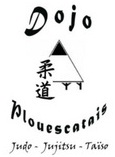 Sortie fin de saison	Le club propose une sortie le samedi 28 juin pour le groupe ado/adultes réservé aux minimes et plus.Cette année nous avons choisi de partir au Laser Game à Brest à côté de l’Espace Jean Jaures.Le club prend en charge une partie de la soirée. Nous demandons tout de même une petite participation de 7€ par personne. Un minibus sera prévu au départ du dojo pour Brest à 18h (heure à confirmer). On ira manger ensemble dans un Fastfood (à la charge de chacun) et nous irons ensuite directement au Laser Game. Deux parties de prévues et un retour entre 22h et 23h.Merci de bien vouloir remplir le coupon réponse ci-dessous et à rendre dès que possible.Si le coupon n’est pas retourné avant le mercredi 25 juin AVEC le règlement nous considérons que vous ne participerez pas. Même si le coupon est donné avec un avis positif mais sans règlement.NOM : 		Prénom :	-Je me propose pour faire du covoiturage s’il y a besoin □Oui 	□Non-Je réserve une place pour du covoiturage avec minibus ou un adulte□Oui 	□NonRemarque :	Pour les mineurs :Je soussigné	 autorise mon enfant 	à participer à cette soirée du samedi 28 juin d’un départ prévu au dojo Plouescatais à 18h et d’un retour prévue à 23h au dojo.Signature :